Prezydent Miasta Pruszkowa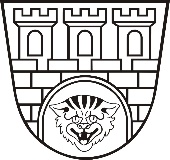 Zarządzenie nr 1/2022Prezydenta Miasta Pruszkowaz dnia 03 stycznia 2022 r.w sprawie określenia czasu pracy pracowników Urzędu Miasta Pruszkowa
 w trzymiesięcznym okresie rozliczeniowym obejmującym I, II, III, IV kwartał 2022 r.Na podstawie art. 33 ust. 3 ustawy z dnia 8 marca 1990 r.              
o samorządzie gminnym (t.j. Dz. U. z 2021 r., poz. 1372) oraz art. 130 § 2 Kodeksu pracy 
( Dz.U.  z 2020 r. poz. 1320 z późn. zm.) zarządzam, co następuje:§ 1W związku z obowiązującym wymiarem czasu pracy pracowników Urzędu Miasta Pruszkowa, pracujących w zrównoważonym systemie czasu pracy, w trzymiesięcznym okresie rozliczeniowym, obejmującym I kwartał 2022 roku tj. miesiące: styczeń, luty, marzec,  
II kwartał 2022 roku tj. miesiące kwiecień, maj, czerwiec, III kwartał 2022 roku tj. miesiące lipiec, sierpień, wrzesień, IV kwartał 2022 roku tj. miesiące październik, listopad, grudzień ustalam, że:wyznaczam dzień 07 stycznia 2022 roku (piątek) dniem wolnym od pracy , w zamian 
za dzień 01 stycznia 2022 r. ( Nowy Rok – wypadający w sobotę);w dniu 11 lutego 2022 roku (piątek) pracownicy Urzędu Miasta Pruszkowa pracujący w równoważnym systemie czasu pracy świadczyć będą pracę w godzinach 
od 8.00 do 12.00w dniu 11 marca 2022 roku (piątek) pracownicy Urzędu Miasta Pruszkowa pracujący 
w równoważnym systemie czasu pracy świadczyć będą pracę w godzinach 
od 8.00 do 12.00w dniu 20 maja 2022 roku (piątek) pracownicy Urzędu Miasta Pruszkowa pracujący 
w równoważnym systemie czasu pracy świadczyć będą pracę w godzinach 
od 8.00 do 16.00w dniu 01 lipca 2022 roku (piątek) pracownicy Urzędu Miasta Pruszkowa pracujący 
w równoważnym systemie czasu pracy świadczyć będą pracę w godzinach 
od 8.00 do 16.00w dniu 30 września 2022 roku (piątek) pracownicy Urzędu Miasta Pruszkowa pracujący w równoważnym systemie czasu pracy świadczyć będą pracę w godzinach od 8.00 do 16.00§ 2 Pracownicy wykonujący pracę według innego harmonogramu czasu pracy, ustalają czas pracy w zakresie wskazanym w § 1 z bezpośrednim przełożonym.  § 3  Wykonanie zarządzenia powierzam Sekretarzowi, Skarbnikowi, Naczelnikom Wydziałów
 i Kierownikom Biur.§ 4Zarządzenie podlega publikacji w Biuletynie Informacji Publicznej Urzędu Miasta Pruszkowa.§ 5Zarządzenie wchodzi w życie z dniem podpisania.                                                                                                      Prezydent Miasta Pruszkowa  Paweł Makuch